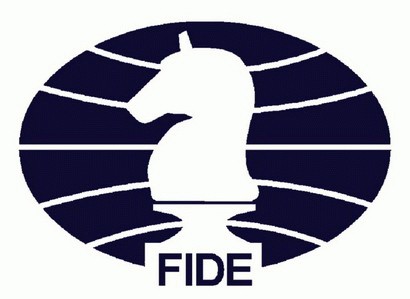 Онлайн-кубок мира по рапидуЮноши и девушки (до 10-18 лет) ПоложениеОтборочная стадия: 1 – 20 2021 года Финальная стадия: 26 – 31 августа 2021 годаПриглашениеФИДЕ, Грузинская шахматная федерация и грузинский шахматный клуб “64” приглашают все национальные федерации-члены ФИДЕ принять участие в онлайн-кубке мира по быстрым шахматам среди юношей и девушек до 10-18 лет (далее именуется «Кубок мира»). Общая информацияКубок мира является официальным соревнованием ФИДЕ. Руководство турниром осуществляет Международная шахматная федерация (ФИДЕ). Супервайзер ФИДЕ на данном турнире уполномочен принимать все значимые решения после одобрения Советом ФИДЕ данного Положения. В любое время какие-либо обстоятельства или непредвиденные ситуации, не описанные в данном Положении, подаются на рассмотрение президенту ФИДЕ или супервайзеру ФИДЕ на данном турнире, уполномоченному президентом ФИДЕ, для внесения каких либо поправок. Формат и участникиКубок мира проходит в пяти (5) возрастных группах – до 10, 12, 14, 16 и 18 лет – в двух категориях – юноши (открытый турнир) и девушки. Игрокам не должно быть более 10, 12, 14, 16 и 18 лет соответственно на 1 января 2021 года.  Каждая национальная федерация назначает одного капитана/представителя для участия в технических совещаниях и коммуникации во время турнира. Турнир будет состоять из двух стадий. Во всех группах (юноши и девушки) вторая стадия (финал) является нокаут-турниром при 16 участниках. Матчи состоят из двух (2) партий с переменой цвета и партией «Армагеддон» в случае необходимости - 5/4 минуты на партию без добавления; в случае ничьей победителем становится шахматист, играющий черными. Отборочная стадияТурниры отборочной стадии проходят по швейцарской системе в 10 туров (девочки и девушки до 10, 12, 14, 16 и 18 лет; мальчики и юноши до 10, 12, 14, 16 и 18 лет).Каждая шахматная федерация может зарегистрировать 3 (трех) игроков в каждой категории для участия в отборочной стадии (в общей сложности - 30 игроков). В некоторых случаях федерации имеют право заменить игроков в разных возрастных группах и турнирах, сохраняя лимит в 30 человек. Согласно “медальной статистике” 2017-2020 годов, некоторые федерации могут зарегистрировать дополнительных игроков. “Медальный список” – квота для федераций – прилагается к данному Положению. https://youth-worldcup.fide.com/uploads/Additional_Players.pdfЕсли игрок или игроки, обозначенные в пунктах 4.2 и 4.3, не принимают приглашение (через национальную федерацию) до дедлайна, организатор забирает их места для «уайлд-кард». Организатор имеет 10 дней на выдачу wild cards. Федерации имеют право обратиться к организатору насчет wild cards во время процесса регистрации.Контроль времени в стадии отбора составляет 10 минут + 3 секунды добавления на каждый ход, начиная с первого. Лучшие 10 участников в каждой категории проходят в финальную стадию. Если участник отказывается играть в финале по какой-либо причине, организатор может заменить его/ее следующим игроком из списка. Замены после стадии отбора возможны до 23 августа 12:00 CET.Финальная стадияФинал состоит из десяти отдельных турниров по нокаут-системе (мальчики и юноши до 10, 12, 14, 16 и 18 лет; девочки и девушки до 10, 12, 14, 16 и 18 лет) с 16 игроками в каждом – 6 игроков, имеющих персональное право, и 10 отобравшихся.Организатор приглашает игроков, находящихся на 2-7 строчках стандартного рейтинг-листа ФИДЕ на 01.06.2021 (игроки с персональным правом) в каждой из категорий. Если шахматисты имеют одинаковый рейтинг и занимают, например, седьмое и далее места (из 2-7), то приглашается тот/та, чей рейтинг был выше в предыдущем рейтинг-листе. Если игроки имели одинаковые рейтинги и места в предыдущем листе, то право на участие дается тому/той, кто находился выше в рейтинг-листе за последний месяц, когда у них были разные показатели. Игроки с персональным правом не могут участвовать в отборочной стадии. Если шахматисты, имеющие позиции в рейтинг-листе со 2-й по 7-ю, не принимают приглашение для участия (через национальную федерацию) до дедлайна, организатор забирает их места для «уайлд-кард». Организатор может использовать «уайлд-кард» в течение одного месяца.  Первые три (3) победителя в каждой категории выходят в онлайн-суперфинал ФИДЕ по рапиду-2021. Игроки, занявшие 4-8 места (5 человек), и один игрок с наивысшим рейтингом (стандартный рейтинг-лист ФИДЕ на 01.08.2021) среди данных 9-16 участников (см. Положение о Гран-при, пункт 3.4) Кубка мира-2021 в каждой из категорий выходят в онлайн-серию Гран-при ФИДЕ по рапиду 2021 года.Контроль времени в финальной стадии составляет 15 минут + 10 секунд добавления на каждый ход, начиная с первого. В финале игроки расставляются согласно стандартному рейтинг-листу ФИДЕ на август 2021 года. Турнирная сетка будет выглядеть следующим образом: (финальная сетка будет сделана 23 августа 2021 года):O1		1	Q1	W O1	S1	W Q1	W S116	W 08	W Q4	W S2O3	3	Q3	W 03	S2	W Q314	W 06	W Q2O5	5	Q4	W 0512	W 04O7	7	Q2	W 0710	W 02O8	98O6	116O4	134O2	152Игровая платформа (HIP)Оргкомитет несет ответственность за выбор игровой интернет-платформы (HIP).  Платформа будет объявлена до открытия регистрации.  Регистрация и взносы Игроки регистрируются национальными шахматными федерациями посредством регистрационных форм. Крайний срок регистрации – 22:00 CET 10 июля 2021 года.Во время регистрации каждый игрок должен зарегистрировать себя на игровой платформе, используя свое реальное имя, и удостовериться, что его/ее аккаунт работает (активен) и он/она может его использовать. Дальнейшие инструкции по регистрации и работе на интернет-платформе будут опубликованы до крайнего срока регистрации. Регистрационный взнос для каждого игрока составляет 65 евро. Он включает в себя взнос ФИДЕ - 15 евро. Регистрационный взнос не возмещается. Если игрок оплатил взнос для участия в отборочной стадии и затем отобрался в финал, то ему/ей более не придется ничего оплачивать.  ПлатежиКрайний срок оплаты – 15 июля 2021 года. После того как заполненная регистрационная форма отправлена и ободрена организатором, национальные федерации получат инвойсы для банковских платежей. Инвойсы будут содержать всю необходимую информацию для банковского платежа. Отправитель несет ответственность за все банковские комиссии. РасписаниеРасписание стадий отбора и финала может быть изменено на усмотрение Организатора.  Жеребьевка и дополнительные показатели в стадии отбора Жеребьевка и расчет дополнительных показателей производятся программой, сертифицированной ФИДЕ, под ответственность менеджера жеребьевки и главного арбитра. Жеребьевка отборочной стадии делается по швейцарской системе с учетом рейтинг-листа ФИДЕ, действительного на момент ее создания. Для финальной стадии пары делаются согласно сетке, описанной в пункте 5, а игроки расставляются в соответствии со стандартным рейтинг-листом ФИДЕ на август 2021 года.  Распределение мест в турнире по швейцарской системе определятся количеством набранных очков. Если по итогам турнира два или более игрока делят первое или другое призовое место, то применяются дополнительные показатели:Личная встреча (только если все игроки в дележе играли друг с другом);Усеченный Бухгольц 1;Бухгольц;Большее количество партий, сыгранных черными;Большее количество побед.Разрыв сети и технические проблемы Каждый игрок несет ответственность за работу Интернет-соединения во время турнира. Если игрок отсоединяется от сервера, то он/она может подключиться повторно и продолжить партию, пока у него/нее остается время на часах. Частная задержка или потеря связи может привести к поражению по решению главного арбитра.  В случае форс-мажора, затронувшего нескольких участников в разных местах (например, глобальный или региональный перебой в работе интернет-сети, отключение электричества, вызванное стихийным бедствием, масштабная ошибка сервера), главный арбитр принимает решение в интересах соревнования после консультации с администратором онлайн-игры. Данное решение может включать в себя добавление времени игрокам, столкнувшимся с проблемой; остановку, возобновление или переигрывание данных партий; и другие меры, принятые на усмотрение главного арбитра.Решения главного арбитра, обозначенные в пунктах 11.2 или 11.3 данного Положения, не опротестовываются.  FAIR PLAYМеры по поддержанию четной игры основываются на ресурсах онлайн-платформы (HIP) и внешних средствах, одобренных ФИДЕ, и следуют Античитинговому руководству ФИДЕ. Античитинговые меры осуществляются Коллегией Fair Play (далее именуется «FPP»), номинированной Оргкомитетом после консультации с главным арбитром и состоящей из экспертов в вопросах честной игры. Во время турнира игроки обязаны включить звонок в ZOOM, поделиться экраном и активировать свои камеры. В любой момент времени FPP работает для того, чтобы удостовериться в правомерности результатов  каждой партии или предлагает главному арбитру любые меры, которые считает необходимыми и остаточными для обеспечения условий честной игры во время турнира. На основе результатов античитингового алгоритма и/или на основании других доказательств, которые покажутся FPP достаточными для фиксирования эпизода нечестной игры, главный арбитр имеет право дисквалифицировать любого игрока, подозреваемого в нарушении правил честной игры во время или после окончания турнира. Дисквалифицированному игроку может быть засчитано поражение во всех его/ее партиях на турнире. Решение главного арбитра о дисквалификации игрока по подозрению в нарушении честной игры является финальным и не подлежит апелляции, пересмотру или иному изменению. Подробная информация о каждом случае нарушения честной игры на любой стадии турнира передается в ФИДЕ. Главный арбитр по согласованию с FPP в случае явного или крупного нарушения или многократных нарушений может принять решение о передаче дела в Комиссию ФИДЕ по этике и Дисциплинарную комиссию, которые могут не допустить данного игрока к участию во всех официальных турнирах, включая очные соревнования, на период до 15 лет. Соглашаясь на участие в турнире, каждый игрок принимает вышеуказанные меры по честной игре как условие участия в спортивном соревновании и соглашается что его/ее участие основывается на соблюдении данных мер. Каждый игрок подтверждает и соглашается, что он/она дает согласие на передачу его/ее личных данных игровой платформой в ФИДЕ, включая его/ее настоящее имя, сыгранные партии, свидетельство соблюдения правил честной игры, включая видеозапись партий (если такая будет). Организатор сохраняет за собой право устанавливать дополнительные меры честной игры до начала турнира, основываясь на руководстве ФИДЕ и лучших примерах из турнирной практики.АрбитрыПрезидент ФИДЕ назначит главного арбитра и двух его/ее заместителей. Оргкомитет назначит двух арбитров на категорию в стадии отбора. Оргкомитет назначит одного арбитра на категорию в финале.Апелляции Президент ФИДЕ назначит председателя и двух членов Апелляционного комитета, а также двух заместителей.   Апелляционный комитет не принимает и не рассматривает любые протесты против результатов сгенерированной на компьютере жеребьевки, прерванной интернет-связи, против решений арбитра, указанных в пунктах 11.2 или 11.3, или правил честной игры.Любая апелляция против решения  главного арбитра подается в Апелляционный комитет капитаном/представителем национальной федерации в письменной форме по адресу youth@fide.com не позднее чем через 15 минут после окончания данного тура и должна сопровождаться обязательством о выплате суммы в размере 200 евро в качестве залога. Если апелляция принимается, то данный залог не взимается. В противном случае залог удерживается, если Апелляционный комитет не решит иначе. Любой член Апелляционного комитета не может участвовать в обсуждении вопроса, касающегося игрока из его/ее федерации. В таком случае председатель заменит его/ее на заместителя. В случае если нужно заменить председателя, его/ее полномочия переходят к самом старшему члену Апелляционного комитета.  Апелляционный комитет стремится к наиболее быстрому решению вопросов. В случае необходимости Апелляционный комитет может пригласить к обсуждению истца и/или других людей. Отказ от участия в заседании Апелляционного комитета рассматривается как финальное решение. Письменное решение Апелляционного комитета по вопросам, относящимся к данному Положению, является финальным.  ПризыИгрок с наивысшим рейтингом (на 01.08.2021 стандартного рейтинг-листа ФИДЕ) из 9-16 участников (см. Положение о Гран-при, пункт3.4) Кубка мира-2021 в каждой категории также выходит в онлайн-серию Гран-при ФИДЕ по рапиду-2021.  КонтактыСайт – https://youth-worldcup.fide.com/ E-mail: youth@fide.comПо вопросам регистрации на платформе Tornelo следует обращаться к Тании Карали (Tania Karali)tkarali@windowslive.com +306975300614 (WhatsApp)Дополнительная квота для федераций на основе медальной статистики первенств мира 2017 – 2020 годовСогласно пункту 4.2, все федерации (включая вышеперечисленные) могут добавить по 30 человекКатегорияДатаВремя и событиеТур1-5 июляВебинар: регистрация и использование HIPВсе1 августаCET 12:00 – 13:00Техническое совещаниеВсе1 августаCET 13:00 – 14:00Совещание судейВсе1 августаCET 15:00 – 15:30Церемония открытияОтборМ - 10, Д -181 августаCET 16:00, CET 17:30Туры 1 - 2М - 10, Д -182 августаCET 16:00, CET 17:30Туры 3 - 4М - 10, Д -183 августаCET 16:00, CET 17:30Туры 5 - 6М - 10, Д -184 августаCET 16:00, CET 17:30Туры 7 - 8М - 10, Д-185 августаCET 16:00, CET 17:30Туры 9 - 10М - 12, Д -166 августаCET 16:00, CET 17:30Туры 1 - 2М - 12, Д -167 августаCET 16:00, CET 17:30Туры 3 - 4М - 12, Д -168 августаCET 16:00, CET 17:30Туры 5 - 6М - 12, Д -169 августаCET 16:00, CET 17:30Туры 7 - 8М - 12, Д -1610 августаCET 16:00, CET 17:30Туры 9 - 10М - 14, Д -1411 августаCET 16:00, CET 17:30Туры 1 - 2М - 14, Д -1412 августаCET 16:00, CET 17:30Туры 3 - 4М - 14, Д -1413 августаCET 16:00, CET 17:30Туры 5 - 6М - 14, Д -1414 августаCET 16:00, CET 17:30Туры 7 - 8М - 14, Д -1415 августаCET 16:00, CET 17:30Туры 9 - 10Ю - 16, Д -1216 августаCET 16:00, CET 17:30Туры 1 - 2Ю - 16, Д -1217 августаCET 16:00, CET 17:30Туры 3 - 4Ю - 16, Д -1218 августаCET 16:00, CET 17:30Туры 5 - 6Ю - 16, Д -1219 августаCET 16:00, CET 17:30Туры 7 - 8Ю - 16, Д -1220 августаCET 16:00, CET 17:30Туры 9 - 10Ю - 18, Д -1016 августаCET 16:00, CET 17:30Туры 1 - 2Ю - 18, Д -1017 августаCET 16:00, CET 17:30Туры 3 - 4Ю - 18, Д -1018 августаCET 16:00, CET 17:30Туры 5 - 6Ю - 18, Д -1019 августаCET 16:00, CET 17:30Туры 7 - 8Ю - 18, Д -1020 августаCET 16:00, CET 17:30Туры 9 - 10Все26 августаCET 16:00, CET 17:30 и АрмагеддонПервый тур27 августаCET 16:00, CET 17:30 и АрмагеддонЧетвертьфиналы38 августаCET 16:00, CET 17:30 и АрмагеддонПолуфиналы29 августаCET 16:00, CET 17:30 и АрмагеддонМатчи за 3-е место30 августаCET 16:00, CET 17:30 и АрмагеддонФинал31 августаCET 15:00Церемония закрытияПобедитель2 место3 место4 место5 место6 место7 место8 местоДо 10 - 18 лет(Юноши и девушки)Все 10 категорийПраво на участие в онлайн-суперфинале по рапиду ФИДЕ, диплом и кубокПраво на участие в онлайн-суперфинале по рапиду ФИДЕ и дипломПраво на участие в онлайн-суперфинале по рапиду ФИДЕ и дипломПраво на участие в онлайн-серии Гран-при ФИДЕ по рапиду и диплом Право на участие в онлайн-серии Гран-при ФИДЕ по рапиду и дипломПраво на участие в онлайн-серии Гран-при ФИДЕ по рапиду и дипломПраво на участие в онлайн-серии Гран-при ФИДЕ по рапиду и дипломПраво на участие в онлайн-серии Гран-при ФИДЕ по рапиду и дипломФедерацияЗолотоСереброБронзаИтогоОчки       1 золото – 9 очковОчки       1 серебро - 6 очковОчки 1 бронза - 3 очкаКоличество игроков, допущенных к участию 1USA1167249936211562RUS899267254271533IND856197230181204CHN57416454212995KAZ14389249426ARM12149123247UZB3250186248POL2350129219GER2218001810IRAN11139631811AZE1129601512MGL1239061513UKR2201201214INA1129031215HUN2201201216NED11900917UAE11900918ESP11900919GEO112063920PER11900921SVK11900922SLO11900923CZE11060624PUR11003325SRB11003326ECU11003327VIE11003328COL11003329ITA110033464646138414276138828